Негосударственное аккредитованное некоммерческоечастное образовательное учреждение высшего образования«АКАДЕМИЯ МАРКЕТИНГА И СОЦИАЛЬНО-ИНФОРМАЦИОННЫХТЕХНОЛОГИЙ – ИМСИТ»(г. Краснодар)Институт экономики, управления и социальных коммуникацийКафедра бизнес-процессов и экономической безопасности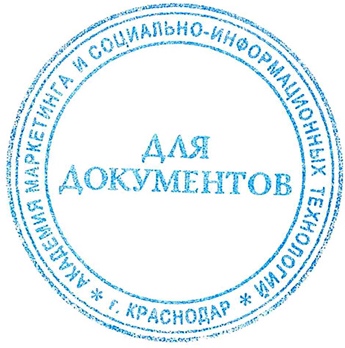 ФТД.В.01ОСНОВЫ НАЦИОНАЛЬНОЙ БЕЗОПАСНОСТИАННОТАЦИЯ УЧЕБНОЙ ДИСЦИПЛИНЫдля студентов направления подготовки 09.03.01 Информатика и вычислительная техника Направленность (профиль) образовательной программы«Автоматизированные системы обработки информации и управления»Квалификация (степень) выпускника«Бакалавр»Краснодар2020Рассмотрено и одобрено на заседании кафедры бизнес-процессов и экономической безопасности Академии ИМСИТ, протокол  № 9 от 10 апреля 2020 года,зав. кафедрой БПиЭБ, доцент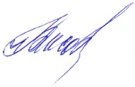 __________            К.В. Писаренко УТВЕРЖДАЮ                                                                           Проректор по учебной работе, доцент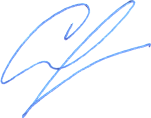 _____________     Н.И. Севрюгина     13 апреля 2020 г.Цель  и задачи изучения дисциплины:Целью изучения дисциплины является формирование у обучающихся систематизированных теоретических представлений и знаний о ключевых направлениях обеспечения национальной безопасности и на этой базе выработать практические навыки применения профессиональных функций в сфере обеспечения национальной безопасности РФ. Задачи дисциплины:изучение актуальных концепций основ национальной безопасности РФ;познакомить обучающихся с историей формирования теории национальной безопасности Российской Федерации, разработки и принятия ее официальной концепции;получение представлений о современном геополитическом положении России и влиянии глобализации на национальную безопасность страны;рассмотреть подходы к обеспечению национальной  безопасности,  характер  их изменения в современных условиях;сформировать у обучающихся знания об основных  структурных  элементах  национальной безопасности;расширение у обучающихся представлений об обеспечении национальной безопасности РФ;научить анализировать и делать выводы о концепциях национальной безопасности других стран мира связанных с ними угроз РФ;дать обучающимся представление об основных источниках и литературе по проблемам национальной безопасности. дать обучающимся представление о закономерностях и механизмах обеспечения национальной безопасности России.Место дисциплины в структуре ОПОПДисциплина относится к факультативным дисциплинам вариативной части учебного планаКраткая характеристика учебной дисциплины (основные блоки, темы)Модуль 1. Теоретико-методологические основы национальной безопасностиМодуль 2. Организационно-правовые основы обеспечения безопасности (национальной безопасности)Компетенции, формируемые в результате освоения учебной дисциплины:ОК-4 способностью использовать основы правовых знаний в различных сферах деятельности ОК-6 способностью работать в коллективе, толерантно воспринимая социальные, этнические, конфессиональные и культурные различияОПК-5 способностью решать стандартные задачи профессиональной деятельности на основе информационной и библиографической культуры с применением информационно-коммуникационных технологий и с учетом основных требований информационной безопасностиПК-3 способностью обосновывать принимаемые проектные решения, осуществлять постановку и выполнять эксперименты по проверке их корректности и эффективностиЗнания, умения и навыки, получаемые в процессе изучения дисциплины:Знать:законодательную основу в области социально-правовых знаний;предмет социально-правовых знаний, исторические типы и стили социально-правовых учений и теорий законодательство, теория вопроса (методология и методика, доктрина, полемика), последовательное, достаточное по содержанию, грамотное по языку и аргументированное изложение вопросов, применительно к основным и дополнительным вопросам;виды государственных решений и методы их принятия; особенности конституционного строя, правового положения граждан, форм государственного устройства; сущность и содержание основных понятий, категорий, институтов, правовых статусов субъектов, основное содержание стратегии государства, целенаправленной деятельности по выработке и реализации решений, непосредственно касающихся человека.нормы и принципы толерантного поведения и характеристик основных типов межкультурного взаимодействия;основные дилеммы профессиональной этики, особенности становления и развития;профессиональной этики как теоретического знанияспецифику образования как способа вхождения человека в мир науки и культуры;механизмы возникновения взаимопонимания между людьмистандартные задачи профессиональной деятельностиэтапы проведения эксперимента по проверке корректности принимаемого проектного решенияпоказатели эффективности принимаемого проектного решения.Уметь:ориентироваться в системе социально-правовых знаний как целостного представления об основах общественного устройства и перспективах развития социально-правовой сферы;выявлять проблемы социально-правового характера при анализе конкретных ситуаций, предлагать способы их решения и оценивать ожидаемые результаты;использовать основы правовых знаний в сфере профессиональной деятельности;находить оптимальные варианты решения различных проблем на основе знаний законодательства РФ;анализировать, толковать и правильно применять правовые нормы, принимать решения и совершать юридические действия в точном соответствии с закономосуществлять учебно-познавательной деятельность;осуществлять психолого-педагогическую диагностику;применять различные приемы и средства познания других людей в профессиональной деятельностирешать стандартные задачи профессиональной деятельности на основе информационной и библиографической культурыобосновывать принимаемые проектные решения осуществлять постановку и выполнять эксперименты по проверке корректностипринимаемого проектного решения и его эффективности.Владеть:основами социально-правового знания; приемами ведения дискуссии, полемики, диалога;навыками социологического анализа различных типов правопонимания;навыками использования различных социологических методов для анализа тенденций развития современного общества, социально-правового анализа;навыками разработки планов развития территорий с учетом географических особенностей регионов; навыками оценки экономические и социальные условия осуществления государственных программ; навыками разрешения конфликтов интересов с позиций социальной ответственностиметодами политического анализа конкретной политической ситуации, культурой;политического диалога, навыками дискуссионной формы обсуждения проблемы;оценивать психологические факты и явления в практической деятельности;основными методами, способами и средствами решения различных типов и видов;профессиональных психолого-педагогических задач;навыками социально-психологического анализанавыками применения информационно-коммуникационных технологийнавыками обоснования принимаемого проектного решения осуществления постановки и выполнения экспериментов по проверкекорректности принимаемого проектного решения и его эффективности.Формы проведения занятий, образовательные технологии:Лекционные занятия: проблемные лекции, лекция – визуализация, лекция-беседа, лекция - анализ ситуаций.Практические занятия: тематические семинары, проблемные семинары, метод «круглого стола», метод «коллективной мыслительной деятельности», методы анализа проблемных ситуаций, анализ деловых ситуаций на основе кейс-метода.Используемые инструментальные и программные средства:Средства проекции (презентации), программированного контроля (тестирования)Формы промежуточного контроля:Текущие оценки знаний, тестирование, доклады, самостоятельные работыОбщая трудоемкость изучения дисциплины: 72 ч / 2 з.е.Форма итогового контроля знаний:Зачет